   Smer: Medicinska sestra – Tehničar   I I I godina    Udžbenik: Neuropsihijatrija  za treći razred medicinske škole   Autori: dr Jovan Bukelić   PITANJA: Neurologija:Meningitis i encefalitisDečija paralizaParkinsonova bolest. Chorea minorAlchajmerova bolestMultipla sklerozaEpilepsije – generalizovane i žarišnePrincipi lečenja epilepsijeInfarkt mozga. Intrakranijalna krvarenjaZapaljenje neravaPovrede i oboljenja kranijalnih neravaPovrede i oboljenja spinalnih neravaProgresivna distrofija mišića. MijastenijaPotres mozga. Apsces mozgaKomatozna stanjaAterosklerozaPsihijatrija:Fobični anksiozni poremećajiAkutna reakcija na stresDisocijativni poremećajiSomatoformni poremećajiNeurotične depresijeShizofrenijaBipolarne psihozeParanojaAkutni delirijumReaktivne psihozeAlkoholizamZavisnost od opijata,halucinogena i stimulatora nervnog sistemaZloupotreba lekovaMentalna higijenaSocijalna psihijatrija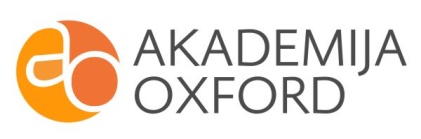 